INDICAÇÃO Nº 4275/2018Sugere ao Poder Executivo Municipal que proceda ao conserto de vazamento de água na Rua Francisco Pinhaneli Neto, defronte o nº 564 no Residencial Furlan.Excelentíssimo Senhor Prefeito Municipal, Nos termos do Art. 108 do Regimento Interno desta Casa de Leis, dirijo-me a Vossa Excelência para sugerir ao setor competente que proceda ao conserto de vazamento de água na Rua Francisco Pinhaneli Neto, defronte o nº 564 no Residencial Furlan.Justificativa:Fomos procurados por munícipes solicitando essa providencia, pois, segundo eles o vazamento é de água potável e está causando desperdícios já há vários dias.Plenário “Dr. Tancredo Neves”, em 31 de Agosto de 2018.José Luís Fornasari                                                  “Joi Fornasari”                                                    - Vereador -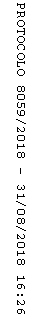 